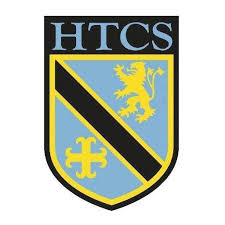 Unit: Extreme Planet – Natural HazardsProgressProgressProgressKey ideasRAGNatural hazards pose major risks to people and property (CGP p2-3)Earthquakes and volcanic eruptions are the result of physical processes (CGP p4-5)The effects of & responses to, a tectonic hazard vary between areas of contrasting levels of wealth (CGP p6-7)Management can reduce the effects of a tectonic hazard (CGP p8)LessonLearning FocusAssessmentKey Words1Definition of a natural hazardExam question: Definition of natural hazardNatural hazard2Types of natural hazardComparison of geological and meteorological natural hazardsGeological hazardMeteorological hazard3Factors affecting hazard riskFactor categorisation activityExam question: The impact of human activity on risk.Triple ChallengeHazard riskVulnerability 